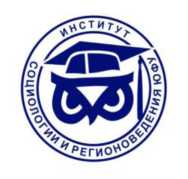 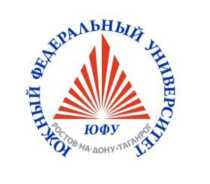 Институт социологии и регионоведения Южного федерального университета26-27 июня 2019 года проводитМеждународную научную конференцию «Развитие институтов гражданского общества и формирование гражданского патриотизма в современной России»Приглашаются к участию студенты, магистранты, аспиранты и молодые ученые.Основные тематические направления работы:СЕКЦИЯ 1. Патриотизм и гражданственность: проблемы формирования гражданского патриотизма в современной России.СЕКЦИЯ 2. Институты гражданского общества и гражданско-патриотические практики в современной России.СЕКЦИЯ 3. Гражданская активность как условие формирования групп гражданского патриотизма в современном российском обществе.СЕКЦИЯ 4. Институциональная среда и каналы формирования гражданского патриотизма в молодежной среде в современной России.КРУГЛЫЙ СТОЛ «Участие молодежи в гражданско-патриотических и гражданско-солидаристских практиках в региональных сообществах на Юге России»Вопросы:1. Гражданская активность и участие молодежи в гражданско-патриотических и гражданско-солидаристских практиках в региональных сообществах на Юге России2. Как соединить патриотизм, гражданственность и солидарность в  молодежной среде в региональных сообществах на Юге России?3. Развитие гражданское общества как институциональной среды формирования гражданского патриотизма и гражданской солидарности в молодежной среде на Юге России.4. Гражданская субъектность молодежи как условие развития гражданско-патриотических и гражданско-солидаристских практик в региональных сообществах на Юге России.Формы участия в Международной научной конференции:Участие бесплатное.Очная форма – личное участие с докладом на секционном заседании (10-15 минут). Заочная форма – публикация статьи в сборнике материалов мероприятия.Для участия необходимо направить в оргкомитет:1. Заявку на участие в срок до 1 июня 2019 г. (см. приложение №1) с пометкой в теме письма «Международная научная конференция». 2. Статью 5-7 страниц – срок до 15 июня 2019 г. Требования к оформлению статей (тезисов) см. в приложении №2.Для публикации материалов файл статьи следует назвать фамилией автора (Иванов И.И._статья.doc) и в указанные сроки отправить вложенным файлом по электронной почте: yurfisran@gmail.com Оргкомитет оставляет за собой право отбора тезисов и статей для публикации, а также право технической корректуры. Приложение №1 к информационному письмуЗаявка на участиеПриложение №2 к информационному письму Требования к оформлению материаловСтатья должна быть выполнена на актуальную тему и содержать результаты глубокого самостоятельного исследования.Статья должна быть тщательно подготовлена и проверена на наличие орфографических и пунктуационных ошибок.Для набора текста, формул и таблиц следует использовать редактор Microsoft Word для Windows. Параметры текстового редактора: все поля по ; шрифт Times New Roman, размер – 14; межстрочный интервал – 1,5; выравнивание по ширине; абзацный отступ ; ориентация листа – книжная.Место проведения: Кабардино-Балкарская Республика, г. Нальчик, Кабардино-Балкарский государственный университет им. Х.М. Бербекова. Все расходы несет командирующая сторона.ФИОДолжностьУченая степень Ученое звание Учебное (научное) заведение ГородНаучный руководительКонтактный телефонЭлектронная почтаФорма участияНазвание статьи